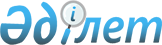 Об утверждении Правил доступа к фондам библиотек через заочные или внестационарные формы обслуживания для лиц с инвалидностью или лиц преклонного возрастаПриказ и.о. Министра культуры и информации Республики Казахстан от 25 мая 2007 года N 153. Зарегистрирован в Министерстве юстиции Республики Казахстан 19 июня 2007 года N 4749.
      Сноска. Заголовок - в редакции приказа и.о. Министра культуры и спорта РК от 01.12.2022 № 346 (вводится в действие по истечении десяти календарных дней после дня его первого официального опубликования).
      В соответствии с пунктом 6 статьи 24 Закона Республики Казахстан "О культуре" ПРИКАЗЫВАЮ:
      Сноска. Преамбула - в редакции приказа и.о. Министра культуры и спорта РК от 01.12.2022 № 346 (вводится в действие по истечении десяти календарных дней после дня его первого официального опубликования).


      1. Утвердить прилагаемые Правила доступа к фондам библиотек через заочные или внестационарные формы обслуживания для лиц с инвалидностью или лиц преклонного возраста.
      Сноска. Пункт 1 - в редакции приказа и.о. Министра культуры и спорта РК от 01.12.2022 № 346 (вводится в действие по истечении десяти календарных дней после дня его первого официального опубликования).


      2. Департаменту историко-культурного наследия в установленном порядке: 
      1) направить настоящий приказ на государственную регистрацию в Министерство юстиции Республики Казахстан; 
      2) обеспечить официальное опубликование настоящего приказа после его государственной регистрации. 
      3. Контроль за исполнением настоящего приказа оставляю за собой. 
      4. Настоящий приказ вводится в действие со дня его официального опубликования.   Правила доступа к фондам библиотек через заочные или внестационарные формы обслуживания для лиц с инвалидностью или лиц преклонного возраста
      Сноска. Заголовок - в редакции приказа и.о. Министра культуры и спорта РК от 01.12.2022 № 346 (вводится в действие по истечении десяти календарных дней после дня его первого официального опубликования). Глава 1. Общие положения
      Сноска. Заголовок главы 1 - в редакции приказа и.о. Министра культуры и спорта РК от 01.12.2022 № 346 (вводится в действие по истечении десяти календарных дней после дня его первого официального опубликования).
      1. Настоящие Правила доступа к фондам библиотек через заочные или внестационарные формы обслуживания для лиц с инвалидностью или лиц преклонного возраста разработаны в соответствии с пунктом 6 статьи 24 Закона Республики Казахстан "О культуре" и определяют порядок доступа к фондам библиотек через заочные или внестационарные формы обслуживания. Заочные или внестационарные формы обслуживания являются составной частью деятельности библиотек по оказанию услуг населению.
      Сноска. Пункт 1 - в редакции приказа и.о. Министра культуры и спорта РК от 01.12.2022 № 346 (вводится в действие по истечении десяти календарных дней после дня его первого официального опубликования).


      2. Библиотечный пункт - это территориально обособленное подразделение библиотеки, работу в котором ведет ее штатный работник или библиотекарь-общественник с заключением договора. Библиотечные пункты организуются библиотекой по договоренности с предприятием, организацией, учреждением, а также в населенных пунктах, не имеющих стационарных библиотек. 
      3. Выездной читальный зал (с громкими чтениями) - форма внестационарного библиотечного обслуживания пользователей, предусматривающая возможность пользования печатными изданиями (книги, брошюры, газеты, журналы) (далее - печатные издания) и материалами (CD-диски, дискеты, флэш-порты, микрофильмы, аудио и видеоиздания) (далее – материалы) по месту жительства (медико-социальных учреждениях (организациях) для престарелых и лиц с инвалидностью) в определенные дни и часы месяца, с заключением договора между организацией и библиотекой.
      Сноска. Пункт 3 - в редакции приказа и.о. Министра культуры и спорта РК от 01.12.2022 № 346 (вводится в действие по истечении десяти календарных дней после дня его первого официального опубликования).


      4. Заочное или внестационарное библиотечное обслуживание - обслуживание пользователей за пределами библиотеки, предназначенное для дифференцированного обслуживания, удовлетворения их запросов. 
      5. Заочный абонемент - библиотечный абонемент, предоставляющий пользователю возможность получения печатных изданий и иных материалов непосредственно по месту жительства путем пересылки по почте. 
      6. Лицо с инвалидностью – пользователь, имеющий нарушение здоровья со стойким расстройством функций организма, обусловленное заболеваниями, увечьями (ранениями, травмами, контузиями), их последствиями, дефектами, которое приводит к ограничению жизнедеятельности и необходимости его социальной защиты.
      Сноска. Пункт 6 - в редакции приказа и.о. Министра культуры и спорта РК от 01.12.2022 № 346 (вводится в действие по истечении десяти календарных дней после дня его первого официального опубликования).


      7. Коллективный абонемент - форма организации обслуживания трудового коллектива, класса, производственного участка на основе договора. 
      8. Лица преклонного возраста - пользователи от 58 лет и старше. 
      9. Надомный абонемент - библиотечный абонемент, предоставляющий пользователям возможность получения печатных изданий и других материалов на дому. 
      10. Передвижная библиотека - абонемент, предназначенный для обслуживания пользователей отдаленной территории.  Глава 2. Организация заочного или внестационарного библиотечного обслуживания
      Сноска. Заголовок главы 2 - в редакции приказа и.о. Министра культуры и спорта РК от 01.12.2022 № 346 (вводится в действие по истечении десяти календарных дней после дня его первого официального опубликования).
      11. Задачей заочного или внестационарного форм библиотечного обслуживания является обеспечение прав лиц с инвалидностью или лиц преклонного возраста на доступ к информации в соответствии с их потребностями и интересами.
      Сноска. Пункт 11 - в редакции приказа и.о. Министра культуры и спорта РК от 01.12.2022 № 346 (вводится в действие по истечении десяти календарных дней после дня его первого официального опубликования).


      12. Все государственные библиотеки обеспечивают работу по обслуживанию лиц с инвалидностью или лиц преклонного возраста через заочное или внестационарное формы обслуживания.
      Сноска. Пункт 12 - в редакции приказа и.о. Министра культуры и спорта РК от 01.12.2022 № 346 (вводится в действие по истечении десяти календарных дней после дня его первого официального опубликования).


      13. К формам заочного или внестационарного библиотечного обслуживания относятся библиотечные пункты, заочные, надомные, коллективные абонементы, выездные читальные залы, передвижные библиотеки. 
      14. Финансирование заочного или внестационарного библиотечного обслуживания осуществляется за счет ежегодно утверждаемого бюджета, предусмотренного на организацию, включая фонд, транспортные услуги, расходы на содержание помещения и другие расходы.  Глава 3. Услуги, оказываемые через заочные или внестационарные формы обслуживания
      Сноска. Заголовок главы 3 - в редакции приказа и.о. Министра культуры и спорта РК от 01.12.2022 № 346 (вводится в действие по истечении десяти календарных дней после дня его первого официального опубликования).
      15. Пользователям при заочном или внестационарном библиотечном обслуживании могут предоставляться следующие услуги: 
      1) справочная и консультационная помощь в поиске и выборе источников информации; 
      2) предоставление информации о наличии в библиотечном фонде конкретных печатных изданий и материалов; 
      3) поиск и предоставление информации по заказу читателя из полнотекстовых научных баз данных, онлайновых каталогов; 
      4) предоставление печатных изданий и материалов (их копии) из собственных фондов и из фондов других библиотек, в том числе с использованием электронной почты. 
      16. Заказы на предоставление указанных услуг принимаются в устной (по телефону) или письменной форме (бланк-заявка, по электронной почте). 
					© 2012. РГП на ПХВ «Институт законодательства и правовой информации Республики Казахстан» Министерства юстиции Республики Казахстан
				
Исполняющий  
обязанности Министра  Утверждены
приказом исполняющего
обязанности Министра
культуры и информации
Республики Казахстан
от 25 мая 2007 года N 153